Manager Checklist (Ref 6)First Month TaskMore Information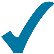 Arrange meeting to review the first 2/3 weeksReview Induction/Training PlanAny issues in relation to systems?Has GDPR and other compliance training been completed?Any immediate training needs?Any additional supports needed?Review processes, contacts and sources of information necessary for the new employee to do their job effectively (include reiteration of sick leave process)Review training needsSee here for further details on trainingGive clear outline of unit or school goals and objectivesSet up meetings and introduce the new employee to key stakeholders in the wider university community.If appropriate, the plan will include peers in other units, Faculty, key contacts in Support Units, external organisations and key contacts in other Universities or institutionsIf you need any additional information, contact your Resourcing Consultant or email hrhelpdesk@ucd.ieResourcing Consultant details available here